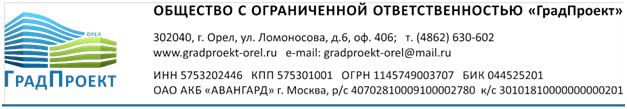 ГЕНЕРАЛЬНЫЙ ПЛАН ЖУРАВЕЦКОГО 
СЕЛЬСКОГО ПОСЕЛЕНИЯПОКРОВСКОГО РАЙОНА ОРЛОВСКОЙ ОБЛАСТИ Изменения 2018 года
Приказы №01-22/38  от 25  мая 2018 года Орел, 2018 г.Проект внесения изменения в Генеральный план  ЖУРАВЕЦКОГО сельского поселенияПОКРОВСКОГО районаРазработка проекта внесения изменений в Генеральный план  ЖУРАВЕЦКОГО сельского поселения выполняется по заказу ООО «Знаменский СГЦ» в соответствии с приказом Управления градостроительства, архитектуры и землеустройства Орловской области 
№01-22/38  от 25  мая 2018 года.	В настоящей работе представлены материалы комплексной градостроительной оценки территории  ЖУРАВЕЦКОГО сельского поселения ПОКРОВСКОГО муниципального района Орловской области, являющиеся основой для проектного зонирования территории с учетом экологических, историко-культурных, социально-экономических и других планировочных факторов оценки, что позволило выявить основные планировочные ограничения и целесообразные направления градостроительной организации и развития территории.Авторский коллективГен. директор                                                                   И. В. ТюнеевАрхитектор I категории                                                  С.А. РожковРазработка изменений в Генеральный план  ЖУРАВЕЦКОГО сельского поселения осуществляется с соблюдением требований следующих нормативных документов:-  Градостроительный кодекс Российской Федерации (№373-ФЗ от 3.07.2016); - Земельный кодекс Российской Федерации от 25.10.2001 № 136-ФЗ;- Федеральный закон «Об общих принципах организации местного самоуправления в Российской Федерации» (№ 131-ФЗ от  06.10.2003);- Федеральный закон «Об охране окружающей среды» от 10.01.2002 № 7-ФЗ- Федеральный закон Российской Федерации «О санитарно-эпидемиологическом благополучии населения» от 30.03.1999 № 52-ФЗ- СНиП 2.07.01-89* «Градостроительство. Планировка и застройка городских и сельских поселений»; - СНиП 11-04-2003 «Инструкция о порядке разработки, согласования, экспертизы и утверждения градостроительной документации»;- СП 42.13330.2011 «Градостроительство. Планировка и застройка городских и сельских поселений» Актуализированная редакция СНиП 2.07.01–89*- СанПиН 2.2.1/2.1.1.1200-03 «Санитарно-защитные зоны и санитарная классификация предприятий, сооружений и иных объектов»; - Региональные нормативы градостроительного проектирования Орловской области  (Постановление № 250 от 01 августа 2011 г.).	При разработке проекта внесения изменений в Генеральный план  ЖУРАВЕЦКОГО сельского поселения использовались следующие материалы:-  Генеральный план  ЖУРАВЕЦКОГО сельского поселения ПОКРОВСКОГО района, разработанный в 2013 году ООО «Надир+», г. Орел (с учетом изменений на 2018 г).- Приказ №01-22/38  от 25  мая 2018 года Управления градостроительства, архитектуры и землеустройства Орловской области;- Задание на разработку проекта внесения изменений в Генеральный план  ЖУРАВЕЦКОГО сельского поселения;Основная цель разработки изменения документации – установление нормативной Санитарно - защитной зоны (далее - СЗЗ) для предприятия агропромышленного комплекса I класса опасности, расположенного в границах земельного участка с кадастровым номером 57:18:0010301:280, расположенного по адресу: Орловская область, р-н Покровский, территория СП "Липовец" ОАО Агрофирма "Пшеница Покровская" с учетом выполнения требований ст.65 Водного кодекса Российской Федерации с целью размещение агропромышленного комплекса I класса опасности.Вносимые изменения:1.1 В текстовую часть обосновывающих материалов изменения не вносились.1.2 В графическую часть обосновывающих материалов внесены изменения в части отображения нормативной СЗЗ для предприятия агропромышленного комплекса I класса опасности, расположенного в границах земельного участка с кадастровым номером 57:18:0010301:280, расположенного по адресу: Орловская область, р-н Покровский, территория СП "Липовец" ОАО Агрофирма "Пшеница Покровская".Графический материал выполнен в виде полных карт с учетом вносимых изменений.Изменения коснулись следующих карт:Карта современного использования территории.2.1 В текстовую часть материалов  «Положение о территориальном планировании» изменения не вносились2.2 В графическую часть материалов  «Положение о территориальном планировании» внесены изменения в части отображения нормативной СЗЗ для предприятия агропромышленного комплекса I класса опасности, расположенного в границах земельного участка с кадастровым номером 57:18:0010301:280, расположенного по адресу: Орловская область, р-н Покровский, территория СП "Липовец" ОАО Агрофирма "Пшеница Покровская".Графический материал выполнен в виде полных карт с учетом вносимых изменений.Изменения коснулись следующих карт:1) карта планируемого размещения объектов местного значения поселения;2) карта функциональных зон поселения;3) карта границ населенных пунктов.Приложения:Приказ УГАиЗ Орловской области №01-22/38  от 25  мая 2018 года.Задание на разработку проекта внесения изменения в Генеральный план ЖУРАВЕЦКОГО сельского поселения.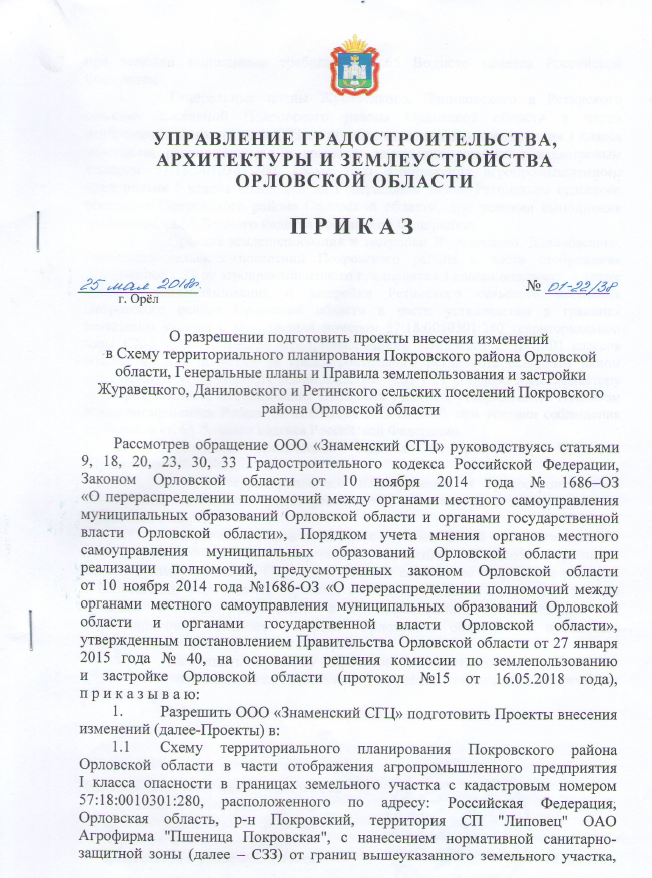 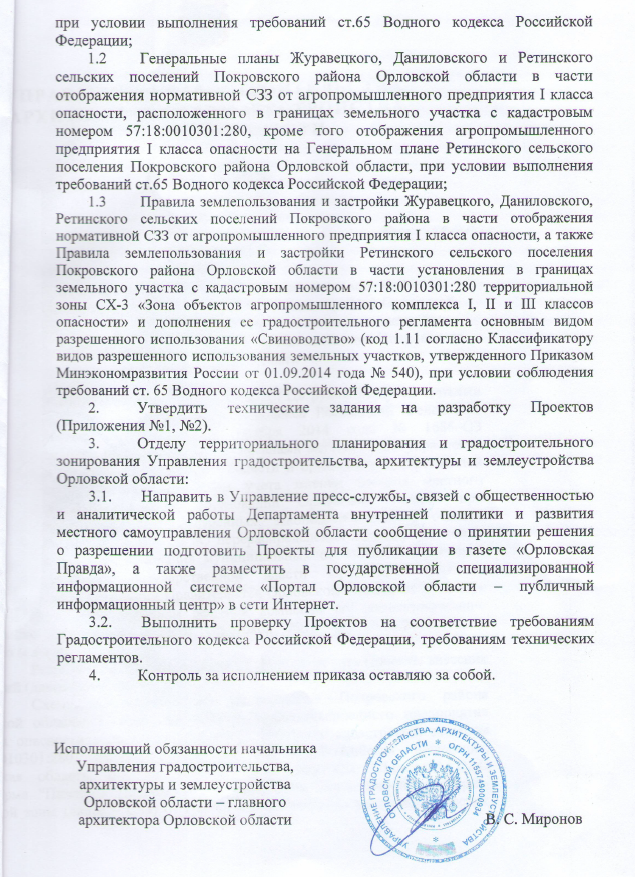 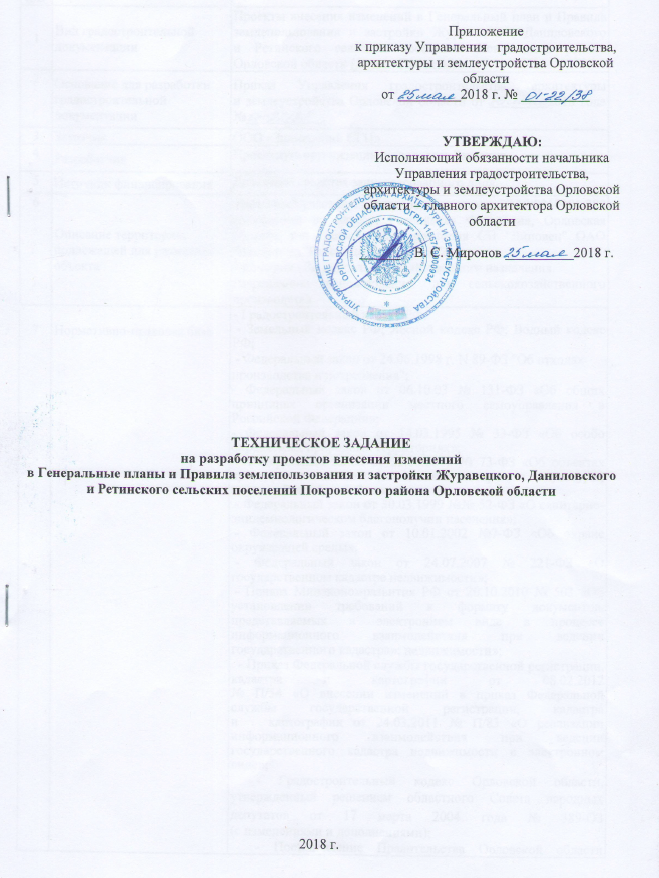 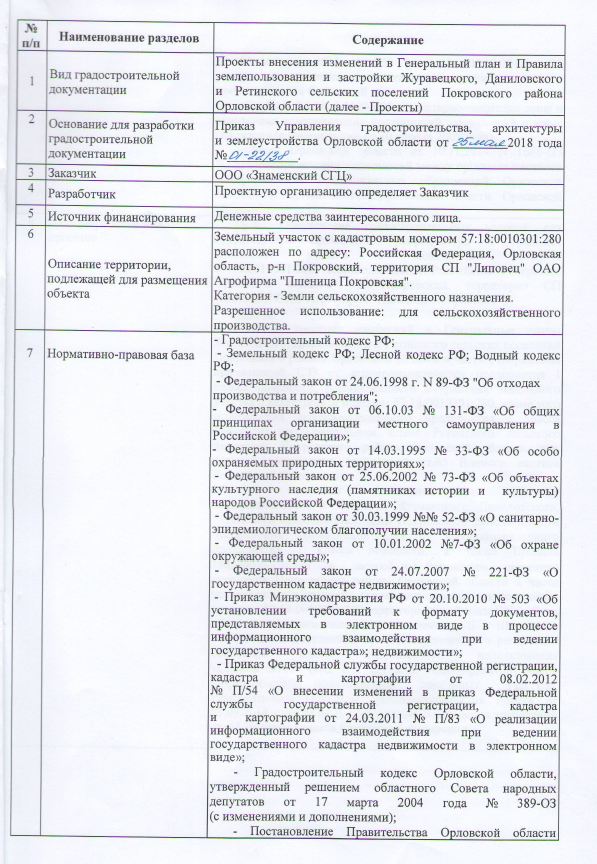 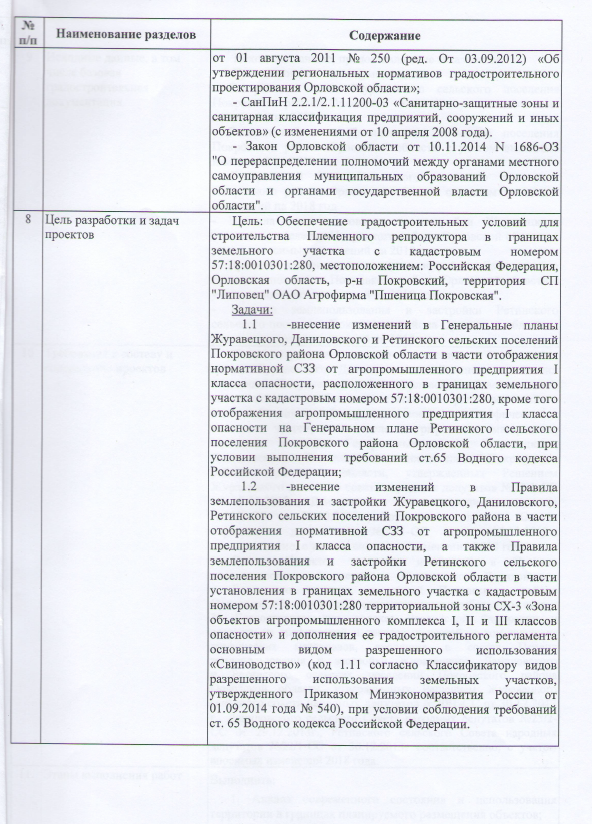 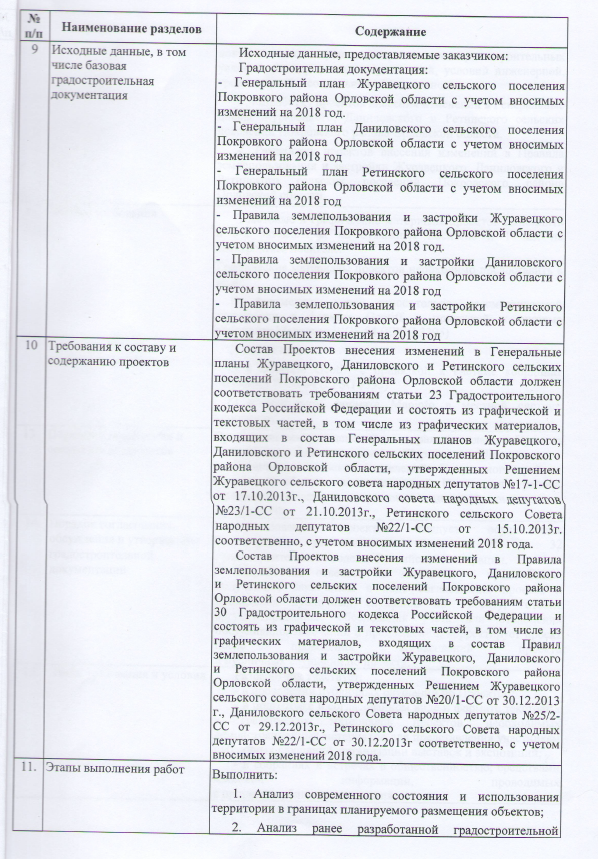 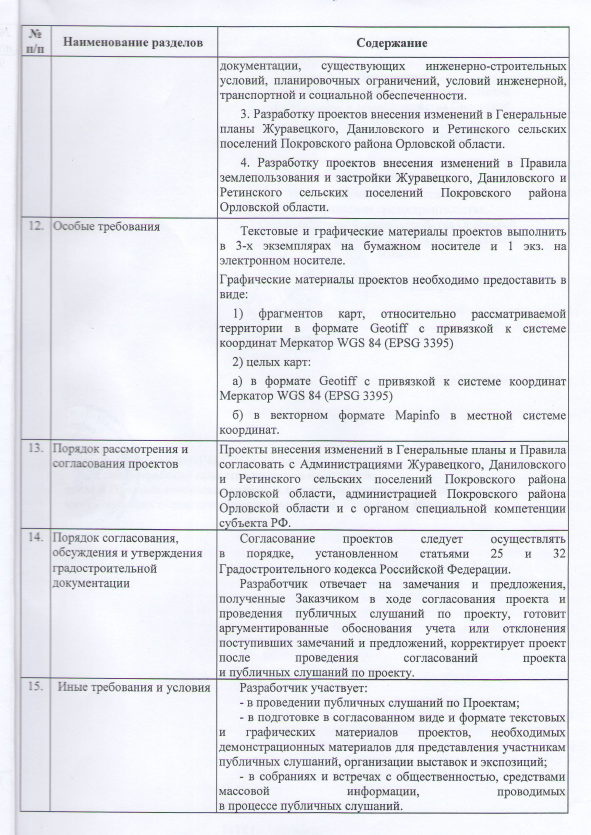 Заказчик:    Исполнитель:                                                      ООО «Знаменский СГЦ»                                                                           ООО «ГрадПроект»